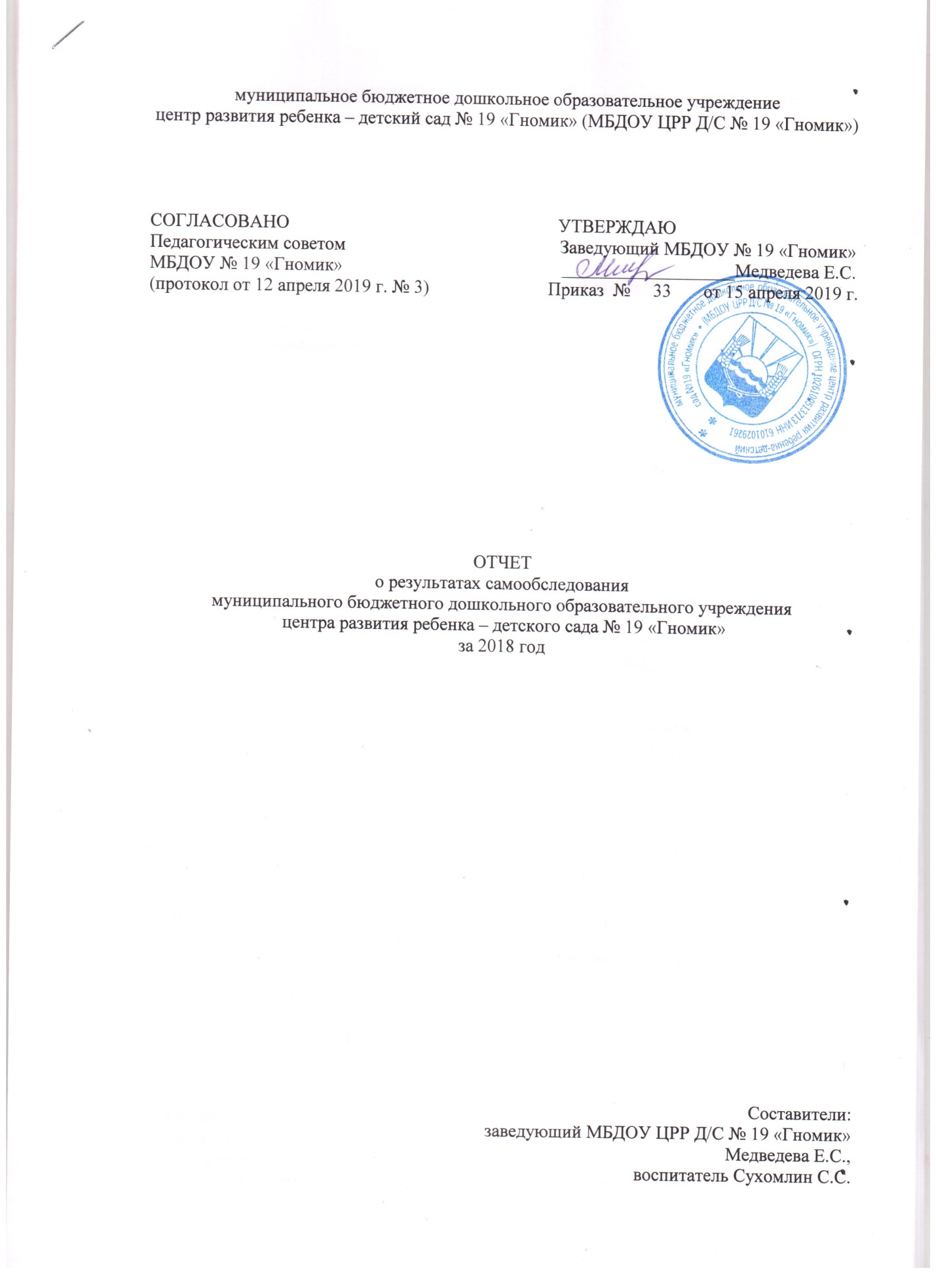 Самообследование МБДОУ ЦРР Д/С № 19 «Гномик» проведено в соответствии с требованиями:-  Приказа Министерства образования и науки РФ от 14 июня 2013 г. № 462 «Об утверждении Порядка проведения самообследования образовательной организацией» и от 10 декабря 2013 г. -  Приказа № 1324 «Об утверждении показателей деятельности образовательной организации, подлежащей самообследованию». Сроки, форма проведения самообследования, состав лиц, привлекаемых для его проведения был определен согласно приказа заведующего ДОУ от 27.05.2015 № 62/15 о/д «О сроках и форме проведения самообследования, составе лиц, привлекаемых для его проведения» -  Постановления Правительства Российской Федерации от 05.08.2013 г. № 662 «Об осуществлении мониторинга системы образования».	Цель самообследования: обеспечение доступности и открытости информации о деятельности детского учреждения.	Форма проведения самообследования – отчет, включающий аналитическую часть и результаты анализа показателей деятельности детского сада.Аналитическая частьОБЩИЕ СВЕДЕНИЯ ОБ ОБРАЗОВАТЕЛЬНОЙ ОРГАНИЗАЦИИ	МБДОУ ЦРР Д/С № 19 «Гномик» расположен на краю села (с правой стороны при въезде). Здание детского сада построено по типовому проекту, двухэтажное на 110 мест,  рассчитано на 6 групп. Общая площадь здания 1107,8 кв. м, из них площадь помещений, используемых непосредственно для нужд образовательного процесса 791,5 кв. м.	Цель деятельности ДОУ – осуществление образовательной деятельности  по реализации образовательных программ дошкольного  образования, присмотр и уход за детьми.	Предметом деятельности ДОУ является оказание услуг в сфере образования: организация и осуществление образовательной деятельности по образовательным  программам дошкольного  образования, присмотр и уход за детьми, обеспечение охраны здоровья и создание благоприятных условий для разностороннего развития личности, в том числе возможности удовлетворения потребностей воспитанников в получении дополнительного образования. 	Режим работы ДОУ- с сентября по май – воспитательно-образовательный процесс;- с июня по август – летняя  оздоровительная работа;- рабочая неделя – пятидневная;- длительность пребывания детей -12 часов (с 7.00 до 19.00).	Вывод: МБДОУ ЦРР Д/С № 19 «Гномик» с. Александровка, Азовского района, Ростовской области осуществляет образовательную деятельность  в соответствии с Федеральным законом «Об образовании в Российской Федерации», нормативными правовыми актами Российской Федерации, Уставом и локальными актами.СИСТЕМА УПРАВЛЕНИЯ ОРГАНИЗАЦИИУправление МБДОУ осуществляется в соответствии с действующим законодательством и Уставом МБДОУ.	Управление МБДОУ  осуществляется на основе сочетания принципов единоначалия и коллегиальности. Единоличным исполнительным органом ДОУ является заведующий, который осуществляет текущее руководство деятельностью Организации. В ДОУ формируются коллегиальные органы управления, к которым относятся  общее собрание работников, педагогический совет, совет родителей (законных представителей) несовершеннолетних воспитанников.	Вывод: В ДОУ имеется полное наличие документов, регламентирующих деятельность учреждения в соответствии с действующим законодательством. Локальные акты, соответствующие Уставу и действующему  законодательству,  обновляются.	Организационная структура управления соответствует  Уставу, поставленным целям и задачам ДОУ.	В ДОУ сложилась достаточно эффективная система управления, позволяющая быстро реагировать на изменения внешней среды, нормативной базы,  демографической ситуации, требований потребителей.ОЦЕНКА ОБРАЗОВАТЕЛЬНОЙ ДЕЯТЕЛЬНОСТИ Оценка качества образовательной деятельностиОбразовательная деятельность в ДОУ организована в соответствии с Федеральным законом от 29.12.2012 № 273-ФЗ «Об образовании в Российской Федерации», ФГОС ДО, СанПиН 2.4.1.3049-13 «Санитарно-эпидемиологические требования к устройству, содержанию и организации режима работы дошкольных образовательных организаций».Образовательная деятельность ведется на основании утвержденной основной образовательной программы дошкольного образования, которая составлена в соответствии с ФГОС ДО, с учетом основной образовательной программы дошкольного образования, санитарно-эпидемиологических правил и норм, недельной нагрузки.	В Программе, реализуемой МБДОУ, «От рождения до школы» под редакцией Н.Е. Вераксы, Т.С. Комаровой, М.А. Васильевой  отражено базисное содержание образования детей дошкольного возраста (от 2 до 7 лет), обеспечивающее полноценное, разностороннее развитие ребенка до уровня, соответствующего возрастным возможностям и требованиям современного общества. Программа предусматривает обогащение детского развития, взаимосвязь всех его сторон. Программа задает основополагающие принципы, цели и задачи воспитания детей дошкольного возраста, создавая простор для творческого использования различных парциальных программ, педагогических технологий. Содержание программы представлено по пяти образовательным областям, заданным ФГОС ДО: социально-коммуникативное, познавательное, речевое, художественно-эстетическое и физическое развитие. В каждой образовательной области сформулированы общая направленность, которая относится ко всем возрастам, и задает конечную результативность (к 6-7 годам), а образовательные задачи и содержание образовательной работы по реализации этой общей направленности отнесены к возрастам детей. Целевая направленность соответствует характеристикам образовательных областей, заданных ФГОС ДО.       В работе с детьми педагоги используют различные педагогические технологии: развивающего и проблемного обучения, проектную деятельность.В ДОУ с января по август 2018 г  функционировало  4 разновозрастные группы общеобразовательной направленности, посещали  64 воспитанника в возрасте от 2 до 7 лет. Из них:   - ясельная-I младшая – 15 человек  - разновозрастная  группа № 1 (сад) – 14 человек  - разновозрастная  группа № 2 (сад) - 16 человек  - разновозрастная  группа № 3 (сад) - 19 человекС сентября 2018 г. функционируют 3 разновозрастные группы, посещают 62 воспитанника в возрасте от 2 до 7 лет:  - ясельная-I младшая – 15 человек  - разновозрастная  группа № 1 (сад) – 25 человек  - разновозрастная  группа № 2 (сад) - 22 человекУровень развития детей анализируется по итогам диагностических исследований. Формы их проведения: наблюдения за детьми в режимных моментах в течение дня, итоговые НОД. 	Результаты качества освоения  ООП ДОУ за период 2017-2018 уч.г.:В итоге: 	В мае 2018 года педагоги ДОУ проводили обследование воспитанников 6-7 лет в количестве 12 человек  на предмет оценки сформированности предпосылок к учебной деятельности: - возможность работать в соответствии с фронтальной инструкцией (удержание алгоритма деятельности);- умение самостоятельно действовать по образцу и осуществлять контроль, обладать определенным уровнем работоспособности, а также во время остановиться  в выполнении того или иного задания и переключиться на выполнение следующего; - возможность распределения и переключения внимания, работоспособности, темпа, целенаправленности деятельности и самоконтроля. Результаты   педагогического анализа показывают преобладание высокого и среднего уровней развития детей, стабильную положительную динамику развития  интегративных качеств дошкольников. Вывод: В процессе реализации основой общеобразовательной программы дошкольного образования  МБДОУ успешно осуществляет образовательную деятельность. Результаты освоения ООП ДО за 2018 учебный год  показали  стабильную положительную динамику развития  интегративных качеств обучающихся. Это обеспечит детям  равные стартовые  возможности при обучении в школе. Оценка качества воспитательной работыПедагоги ДОУ систематически  анализируют социальный статус семей воспитанников, чтобы выстроить стратегию воспитательной работы. Взаимодействие ДОУ с семьей – это объединение общих целей, интересов и деятельности в плане воспитания, развития гармоничного и здорового ребенка. Сведения о социальном статусе семей воспитанников ДОУХарактеристика  семей воспитанников ДОУ по количеству детей в них	 В 2018 году контингент воспитанников социально благополучный. Преобладают полные семьи, но также есть неполные и многодетные семьи. Детям из неполных семей уделяется большее внимание в первые месяцы пребывания их в ДОУ. Социальный состав представляют в большинстве рабочие, предприниматели и занимающиеся домашним хозяйством.		 Основа работы детского сада строится на установлении детско-родительского партнёрства с семьёй каждого воспитанника, объединении усилий для развития и воспитания детей, создании атмосферы общности интересов, эмоциональной взаимоподдержки. В семье социализация ребенка происходит наиболее естественно и безболезненно, а основной ее механизм – воспитание.	Для выявления степени эффективности сотрудничества с семьей, используемых форм работы, результативных изменений, планирования работы по применению определенных технологий проводится диагностическое исследование. Оно так же  помогает проанализировать уровень внедрения инновационных форм в практику работы с родителями. 	Измерение эффективности работы с родителями проходит в два этапа.
          На первом этапе предлагается анкета родителям, состоящая из 10 вопросов. Задачи анкетирования: выявить  удобные для родителей формы сотрудничества с воспитателем, изучить особенности понимания и приятия родителями взаимодействия с педагогами как диалога равноправных партнеров. На втором этапе анкетирование проходит с педагогами ДОУ. Анкета для воспитателей состоит из 8 вопросов. Задачи анкетирования: проанализировать  профессиональные затруднения педагогов в общении с родителями и определить тематику консультативной помощи; изучить особенности понимания и приятия педагогами взаимодействия с родителями как диалога равноправных партнеров.
          Интерпретация результатов помогает определить, в какой помощи нуждаются участники взаимодействия – педагоги и родители, - выбрать темы для педагогического просвещения с учетом их запросов, позволяет проанализировать уровень внедрения инновационных форм в практику работы с родителями в ДОУ и разработать практический материал для работы с родителями в тех формах и по тем темам, которые более актуальны, востребованы или вызывают у них затруднения.
	В ходе анализа педагоги выделили приоритетные задачи:    1. повышать педагогическую культуру родителей;    2. изучать и обобщать лучший опыт семейного воспитания;    3. приобщать родителей к участию в жизни детского сада через поиск и внедрение  наиболее эффективных форм работы;  4. создавать условия для благоприятного климата взаимодействия с родителями;   5. активизировать и обогащать воспитательные и образовательные умения родителей;  6. реализовать единый подход к воспитанию и обучению детей в семье и детском саду на основе ФГОС ДО.Вывод: необходимо устанавливать  доверительные и партнерские отношения, вовлекать  родителей воспитанников в единое образовательное пространство, оказывать помощь современной семье в вопросах воспитания и обучения детей.      3.3 Кружковая работа в ДОУ	В ДОУ ведется кружковая работа. Функционируют 4 кружка различной направленности. Их выбор и деятельность определена в соответствии с запросами родителей воспитанников, с учетом оздоровительно-образовательного потенциала социума. Кружковой деятельностью охвачены 47 воспитанников, что составляет 75,8% воспитанников ДОУ. Вывод: воспитанники, посещающие функционирующие в ДОУ кружки, проявляют устойчивые знания, умения и навыки в различных видах детской деятельности. Они относятся к группе редкоболеющих детей; любознательны, активны, коммуникабельны со сверстниками и взрослыми; их речь выразительна, у них сформированы творческие способности.ОЦЕНКА ФУНКЦИОНИРОВАНИЯ ВНУТРЕННЕЙ СИСТЕМЫ ОЦЕНКИ КАЧЕСТВА ОБРАЗОВАНИЯ	В ДОУ утверждено положение о внутренней системе оценки качества образования от 17.09.2016 г. Мониторинг качества образовательной деятельности в 2018 году показал хорошую работу педагогического коллектива по всем показателям.Состояние здоровья и физического развития воспитанников удовлетворительные. Усвоение основной образовательной программы в 2017-2018 уч. г. прошло  в целом успешно. В ДОУ воспитательно-образовательные задачи реализуются систематически, в полном объеме, осуществляется всестороннее и полноценное развитие дошкольников. Качество усвоения детьми основной образовательной программы составило 96,6%. Воспитанники 6-7 лет показали высокие результаты готовности к обучению в школе.В течение 2018 года воспитанники МБДОУ были участниками мероприятий и  конкурсов различного уровня:- конкурсы ДОУ чтецов «Никто не забыт, ничто не забыто», «Наша Армия родная защищает нас всегда»; - конкурсы ДОУ поделок «Овощи в сказке», «Зимушка хрустальная», «Хочу быть космонавтом», «Пасхальная радость»;- конкурс ДОУ рисунков: «Маму милую люблю»;- спортивные соревнования среди старших воспитанников ДОУ ко Дню Здоровья;- районный конкурс прикладного и технического творчества;- районный конкурс «Маленькие звездочки» в трех номинациях;-  Всероссийский экологический конкурс «Природа – дом, в котором живет человек» в двух номинациях.В период с 29.10.2018 по 31.10.2018 проводилось анкетирование среди родителей. В нем приняли участие 46 человек. После интерпретации анкетирования получили следующие результаты:- доля получателей услуг, желающих участвовать в различных мероприятиях детского сада, - 76%, а 24% изъявивших желание участвовать в жизни ДОУ в любой форме;- доля получателей услуг, желающая получать информацию о ребенке в личной беседе, – 76%, а на родительских собраниях – 24%;- 65% (30) получателей услуг хотели бы научиться у воспитателей общению с детьми, а 35% (16) - терпению и выдержке;- доля получателей услуг, нуждающихся в совете и информации об оказании помощи ребёнку в его развитии и полагаются на помощь педагогов в этих вопросах – 100%;- доля получателей услуг, считающих, что  взаимодействие ДОУ с ними можно оценить  как «хорошая работа» - 100%;- доля получателей услуг, удовлетворенных качеством предоставляемых образовательных услуг, - 100%;- доля получателей услуг, которые готовы рекомендовать организацию родственникам и знакомым,- 100%.Вывод: действительно, родители с удовольствием принимают  участие в мероприятиях, ставших уже  традиционными, и  вызывают огромный интерес детей. В ходе совместной деятельности положительные эмоции получают и дети, и родители,  и педагоги; дети развиваются, родители лучше узнают своих детей.ОЦЕНКА КАДРОВОГО ОБЕСПЕЧЕНИЯ	МБДОУ не полностью укомплектован педагогическими кадрами. С января по август 2018 г педколлектив состоял из 6 педагогов. Вакансии: 1 музыкальный руководитель, 2 воспитателя. 5 педагогов имеют категории, 1 – молодой специалист.	Курсы повышения квалификации в 2017-2018 уч.г. прошли 2 педагога. Диаграмма № 1 «Уровень профессиональной компетенции» (январь – август 2018 г.)С августа по декабрь 2018 г педколлектив состоял из 5 педагогов. Вакансии: 2 воспитателя. 4 педагога имеют категории, 1 (музыкальный руководитель) – без категории.Диаграмма № 1А «Уровень профессиональной компетенции» (август – декабрь 2018)Диаграмма № 2 «Педагогический стаж педагогов» (январь – август 2018 г.)Диаграмма № 2А «Педагогический стаж педагогов» (август – декабрь 2018 г.)Диаграмма № 3 «Возрастной ценз педагогических работников»(январь – август 2018 г.)Диаграмма № 3А «Возрастной ценз педагогических работников»(август – декабрь 2018 г.)													Педагоги постоянно повышают свой профессиональный уровень, эффективно, активно участвуют в работе методических объединений района, округа, ДОУ; знакомятся с опытом своих коллег, делятся своим опытом с другими педагогами; совершенствуются занимаются самообразованием.В 2018 году педагоги принимали участие в конкурсах и мероприятиях различного уровня. - конкурсы областные по ПДД (февраль, октябрь)- конкурс экологический районный (октябрь; участие в номинации «Мероприятие»);- конкурс районный нравственно-патриотической направленности (декабрь; участие в номинации «Мероприятие»);- конкурс районный «Здоровый ребенок» (март)Вывод: все это в комплексе дает положительный результат в организации педагогической деятельности и улучшает качество образования и воспитания дошкольников.ОЦЕНКА УЧЕБНО-МЕТОДИЧЕСКОГО И БИБЛИОТЕЧНО-ИНФОРМАЦИОННОГО ОБЕСПЕЧЕНИЯ	В МБДОУ библиотека является составной частью методической службы. Библиотека располагается в методическом кабинете и в каждой возрастной группе Библиотечный фонд соответствует требованиям ФГОС ДО. Он представлен методической литературой по всем образовательным областям основной общеобразовательной программы, детской художественной литературой, периодическими изданиями, электронными образовательными ресурсами (диски с дидактическим материалом, пособия); мультимедийными средствами  (презентации, дидактические материалы), другими информационными ресурсами на различных электронных носителях. Отсутствует финансирование библиотеки на приобретение периодических изданий и обновление детской художественной литературы.	В каждой возрастной группе имеются учебно-методические пособия, рекомендованные для планирования воспитательно-образовательного процесса в соответствии с обязательной частью ООП ДОУ.	В 2018 году библиотечный фонд пополнился наглядно-дидактическими пособиями, демонстрационными и учебно-методическими материалами к основной образовательной программе «От рождения до школы», реализуемой МБДОУ, в соответствии с ФГОС ДО:- Наглядно-дидактические пособия: «Художественный труд в детском саду. Старшая группа», «Художественный труд в детском саду. Подготовительная группа» И.А. Лыкова, издательство: Дом «Цветной мир»- Наглядно-демонстрационные пособия: «Азбука пешехода», «Правила дорожного движения», «Дорожная азбука»;;- Наглядно-дидактическое пособие «Рассказы по картинкам. Безопасность», «Рассказы по картинкам. Кем быть?».», «Рассказы по картинкам. Времена года.», «Рассказы по картинкам. Защитники Отечества» издательство «Мозаика-Синтез»;- Наглядно-дидактические пособия для детей младшего возраста «Как наши предки выращивали хлеб» издательство «Мозаика-Синтез»;. - Настольно-печатные игры по ПДД для детей 5-7 лет, для детей 3-4 лет, для детей 4-7 лет, для детей до 3 лет;- Дидактические игры по ПДД для детей5-7 лет, для детей 4-7 лет.	Оборудование и оснащение методического кабинета достаточно для реализации образовательных программ. Здесь созданы условия для возможности организации совместной деятельности педагогов. Методический кабинет  оснащен мультимедийным проектором и переносным экраном, но отсутствует техническое и компьютерное оборудование. 	 Вывод: в ДОУ учебно-методическое и информационное обеспечение достаточно для организации образовательной деятельности и эффективной реализации образовательных программ.ОЦЕНКА МАТЕРИАЛЬНО-ТЕХНИЧЕСКОЙ БАЗЫВ ДОУ сформирована материально-техническая база для реализации образовательных программ, жизнеобеспечения и развития детей. В ДОУ оборудованы помещения:	При создании предметно-развивающей среды педагоги учитывают возрастные, индивидуальные особенности детей каждой возрастной группы. Оборудованы групповые комнаты, включающие игровую, обеденную зону, а также зоны (центры) различной активности (умеренной, средней и повышенной). Развивающая среда соответствует санитарно-гигиеническим требованиям и обеспечивает все направления развития детей.       Все  центры наполнены необходимыми материалами, оборудованием, обеспечивающим все основные виды детской активности и комфортное пребывание детей в группе. Оборудование групповых помещений соответствует санитарно-эпидемиологическим правилам, нормативам, безопасности. Развивающая предметно-пространственная среда группы содержательно-насыщенная, трансформируемая, полифункциональная, вариативная, доступная и безопасная для детей. Мебель соответствует росту и возрасту детей, игрушки  обеспечивают максимальный для данного возраста развивающий эффект. РППС обеспечивает возможность общения и совместной деятельности детей  и взрослых, двигательной активности детей.  	В 2018 году в ДОУ был проведен текущий ремонт 4 групповых помещений, 4 спален, коридоров, прачечной, пищеблока. А также было покрашено игровое оборудование, обновлены дорожки здоровья на участках каждой возрастной группы, дорожная разметка в соответствии с современными требованиями по территории детского сада.	Вывод: материально-техническое состояние ДОУ и прилегающей территории соответствует действующим санитарно-эпидемиологическим требованиям к устройству, содержанию и организации режима работы в дошкольных организациях, правилам пожарной безопасности, требованиям охраны труда.  Результаты анализа показателей деятельности организацииДанные приведены по состоянию на 30.12.2018 г.Анализ показателей указывает на то, что ДОУ имеет достаточную инфраструктуру, которая соответствует требованиям СанПиН 2.4.1 3049-13. «Санитарно-эпидемиологические требования к устройству, содержанию и организации режима работы дошкольных образовательных организаций» и позволяет реализовать образовательные программы в полном объеме в соответствии с ФГОС ДО.ДОУ недостаточно укомплектовано педагогическими и иными работниками, но 80% работающих имеют высокую квалификацию и систематически повышают свой профессиональный уровень на курсах, что обеспечивает результативность образовательной деятельности.Наименование образовательной организации (полное и сокращенное)муниципальное бюджетное дошкольное образовательное учреждениецентр развития ребенка – детский сад № 19 «Гномик» (МБДОУ ЦРР Д/С № 19 «Гномик»)РуководительМедведева Елена СергеевнаАдрес организации346765, Ростовская обл., Азовский район, с. Александровка, ул. Полевая, 5 а.Телефон, факс(886342)96-1-33; 96-1-33Адрес электронной почтыMBDOU19gnomik@yandex.ruУчредительАзовский районный отдел образованияДата создания1 августа 1986 года; функционирует с 9 июня 1987 годаЛицензияОт  03.11.2011г. регистр. № 1779, серия 61 № 000799Наименование органаФункцииЗаведующий Осуществляет непосредственное управление  организацией, контролирует и обеспечивает эффективную деятельность ДОУ, утверждает штатное расписание, отчетные документы организации, разрабатывает локальные акты и утверждает их, утверждает учебную нагрузку педагогических работников, устанавливает ставки и должностные оклады работников МБДОУ с учетом ограничений, установленных действующими нормативами.Общее собрание работниковРеализует право работников участвовать в управлении образовательной организацией, в том числе:- участвовать в разработке и принятии коллективного договора, Правил трудового распорядка, изменений и дополнений к ним;- принимать локальные акты, которые регламентируют деятельность образовательной организации и связаны с правилами и обязанностями работников;- создавать комиссию по трудовым спорам, определять ее численность и срок полномочий;- заслушивание ежегодного отчета совета трудового коллектива и администрации ДОУ о выполнении коллективного договора;- разрешать конфликтные ситуации между работниками и администрацией ДОУ;- вносить предложения по корректировке плана мероприятий организации, совершенствованию ее работы и развитию  материальной базы.Педагогический советОсуществляет текущее руководство образовательной деятельностью МБДОУ № 19, в том числе рассматривает вопросы:- обсуждение и выбор различных вариантов содержания образования, форм и методов образовательного процесса и способов их реализации; - принятие локальных актов;- обсуждение принимаемых образовательных программ, в том числе всех их компонентов;- организация работы по аттестации и повышению квалификации педагогических работников, развитию их творческих инициатив; - разработка образовательных программ ДОУ;- осуществление иных полномочий в соответствии с законодательством в сфере образования.Совет родителейКомпетенции:- осуществлять контроль за соблюдением здоровых и безопасных условий воспитания и организацией питания воспитанников в ДОУ;-  участвовать в обсуждении локальных актов детского сада, затрагивающих права воспитанников;- заслушивать доклады заведующего о результатах деятельности и перспективах развития МБДОУ № 19;- обращаться в Азовский РОО по вопросам работы учреждения и защиты прав воспитанников.Структура системы управления соответствует специфике деятельности ДОУСтруктура системы управления соответствует специфике деятельности ДОУясельная-Iмл группаясельная-Iмл группаразновозрастнаягруппа № 1 (сад)разновозрастнаягруппа № 1 (сад)разновозрастнаягруппа № 2 (сад)разновозрастнаягруппа № 2 (сад)разновозрастнаягруппа № 3 (сад)разновозрастнаягруппа № 3 (сад)Уровнин.гк.гн.гк.гн.гк.гн.гк.гИтог2017-2018 г18%66,7%0%64,6%21,6%72,4%25,9%94,5%ВИтог2017-2018 г56%24,4%83,4%35,4%58,6%23%56,5%5,5%СИтог2017-2018 г26%8,9%16,6%0%19,8%4,6%17,6%0%НУровни освоения целевых ориентиров детского развитияВыше нормы (%)Норма (%)Ниже нормы (%)Итого в пределах нормы (%)Качество освоения детьми образовательных областей74,6223,496,6на 30.12.2018 Количество детей/ семей62/51 (83 родителя)Особенности семьиПолные семьи32Особенности семьиНеполные семьи:1063Особенности семьи- одинокие1063Особенности семьи- в разводе1063Особенности семьи- вдовы1063Особенности семьиОпекуны-Особенности семьиМногодетные12Жилищные условияИмеют собственное жилье33Жилищные условияЖивут с родителями18Жилищные условияСнимают жильё-Образованиевысшее11Образованиен/высшее1Образованиесреднее38Образованиес/спец.33Образованиен/среднее-Социальный составинтеллигенция1Социальный составрабочие38Социальный составслужащие7Социальный составдомохозяйки27Социальный составпредприниматели10Количество детей в семьеКоличество семейПроцент от общего числа семей воспитанников11121,6%    2 28  54,9%3 и более1223,5%№НаправлениеКружокЦель работы кружкаМесто организациикружковой работы1.Физическое развитие«Здравинка»Сохранение и укрепление здоровья дошкольников. Совершенствование двигательных умений и навыков, содействие всестороннему развитию личности дошкольника посредством физкультурных  занятий.Спортивный и музыкальный залы2.Социально-коммуникативное развитие«Край родной»Ознакомление  детей с историей, природой, культурой, традициями и жизнью  людей донского края; приобщение детей к истокам развития человека в истории и культуре.Горница,мини-музей «Путешествие в прошлое»3.Речевое развитие/художественно-эстетическое развитие«Золотой ключик»Создание условий для формирования различных видов речи, творческих способностей через театрализованную деятельность.Театральная студия4.Художественно-эстетическое развитие«Радужок»Обеспечение целостного и всестороннего развития творческих способностей детей дошкольного возрастаИзостудия№Помещения Количество помещений1Групповые комнаты42Раздевалки43Спальные комнаты44Лестничные пролеты25Горница16Экологическая комната17Театральная студия18Спортивный зал19Методический кабинет110Изостудия111Музей112Пищеблок113Музыкальный зал114Медицинский кабинет115Кабинет завхоза116Кабинет заведующего117Прачечная118Бельевая119Изолятор1ПоказателиЕдиница измеренияЕдиница измеренияКоличествоКоличествоОбразовательная деятельностьОбразовательная деятельностьОбразовательная деятельностьОбразовательная деятельностьОбразовательная деятельностьОбщее количество воспитанников, которые обучаются по программе дошкольного образованияв том числе обучающихся: Общее количество воспитанников, которые обучаются по программе дошкольного образованияв том числе обучающихся: человекчеловек62-в режиме полного дня (8-12 часов)-в режиме полного дня (8-12 часов)человекчеловек62- в режиме кратковременного пребывания (3-5часов)- в режиме кратковременного пребывания (3-5часов)человекчеловек0- в семейной дошкольной группе- в семейной дошкольной группечеловекчеловек0- по форме семейного образования с психолого-педагогическим сопровождением, которое организует ДОУ- по форме семейного образования с психолого-педагогическим сопровождением, которое организует ДОУчеловекчеловек0Общее количество воспитанников в возрасте  до 3 летОбщее количество воспитанников в возрасте  до 3 летчеловекчеловек15Общее количество воспитанников в возрасте  от 3 до 8 летОбщее количество воспитанников в возрасте  от 3 до 8 летчеловекчеловек47Количество (удельный вес) детей от общей численности воспитанников, которые получают услуги присмотра и ухода, в том числе в группах: Количество (удельный вес) детей от общей численности воспитанников, которые получают услуги присмотра и ухода, в том числе в группах: человек(процент)человек(процент)- 8-12 часового пребывания- 8-12 часового пребываниячеловек(процент)человек(процент)62 (100%)- 12-14 часового пребывания- 12-14 часового пребываниячеловек(процент)человек(процент)0 (0%)- круглосуточного пребывания- круглосуточного пребываниячеловек(процент)человек(процент)0 (0%)Численность (удельный вес) воспитанников с ОВЗ от общей численности воспитанников, которые получают услуги:Численность (удельный вес) воспитанников с ОВЗ от общей численности воспитанников, которые получают услуги:человек(процент)человек(процент)- по коррекции недостатков психического, физического развития- по коррекции недостатков психического, физического развитиячеловек(процент)человек(процент)0 (0%)- обучению по образовательной программе дошкольного образования- обучению по образовательной программе дошкольного образованиячеловек(процент)человек(процент)0 (0%)- присмотру и уходу- присмотру и уходучеловек(процент)человек(процент)0 (0%)Средний показатель пропущенных по болезни дней на одного воспитанникаСредний показатель пропущенных по болезни дней на одного воспитанникаденьдень9.4Общая численность педработников, в том числе педработников:Общая численность педработников, в том числе педработников:человекчеловек5- с высшим образованием- с высшим образованиемчеловекчеловек1- высшим образованием педагогической направленности (профиля)- высшим образованием педагогической направленности (профиля)человекчеловек0- средним профессиональным образованием- средним профессиональным образованиемчеловекчеловек5- средним профессиональным образованием педагогической направленности (профиля)- средним профессиональным образованием педагогической направленности (профиля)человекчеловек5Количество (удельный вес численности) педагогических работников, которым по результатам аттестации присвоена квалификационная категория, в общей численности работников, в том числе:Количество (удельный вес численности) педагогических работников, которым по результатам аттестации присвоена квалификационная категория, в общей численности работников, в том числе:Человек(процент)Человек(процент) 4 (80%) с высшей с высшейЧеловек(процент)Человек(процент)3 (60%)с первойс первойЧеловек(процент)Человек(процент)1 (20%)Количество (удельный вес численности) педагогических работников, педагогический стаж которых составляет:Количество (удельный вес численности) педагогических работников, педагогический стаж которых составляет:человек(процент)человек(процент)- до 5 лет- до 5 летчеловек(процент)человек(процент)1 (20%)- более 30 лет- более 30 летчеловек(процент)человек(процент)0 (0%)Количество (удельный вес численности) педагогических работников в возрастеКоличество (удельный вес численности) педагогических работников в возрастечеловек(процент)человек(процент)- до 30 лет- до 30 летчеловек(процент)человек(процент)0 (0%)- от 55 лет- от 55 летчеловек(процент)человек(процент)0 (0%)Численность (удельный вес) педагогических и административно-хозяйственных работников, которые за последние 5 лет прошли повышение квалификации или профессиональную переподготовку от общей численности таких работниковЧисленность (удельный вес) педагогических и административно-хозяйственных работников, которые за последние 5 лет прошли повышение квалификации или профессиональную переподготовку от общей численности таких работниковчеловек(процент)человек(процент)6 (100%)Численность (удельный вес) педагогических и административно-хозяйственных работников, которые за последние 5 лет прошли повышение квалификации по применению в образовательном процессе ФГОС от общей численности таких работниковЧисленность (удельный вес) педагогических и административно-хозяйственных работников, которые за последние 5 лет прошли повышение квалификации по применению в образовательном процессе ФГОС от общей численности таких работниковчеловек(процент)человек(процент)6 (100%)Соотношение «педагогический работник/воспитанник»Соотношение «педагогический работник/воспитанник»человек/человекчеловек/человек 1/12,4Наличие в ДОУ: Наличие в ДОУ: да/нетда/нет- музыкального руководителя- музыкального руководителяда/нетда/нетда- инструктора по физкультуре- инструктора по физкультуреда/нетда/нетнет- учителя-логопеда- учителя-логопеданет- логопеда- логопеданет- учителя-дефектолога- учителя-дефектологанет- педагога-психолога- педагога-психологанетИнфраструктураИнфраструктураИнфраструктураИнфраструктураИнфраструктураОбщая площадь помещений, в которых осуществляется образовательная деятельность, в расчете на одного воспитанникаОбщая площадь помещений, в которых осуществляется образовательная деятельность, в расчете на одного воспитанникакв. мкв. м12,7Площадь помещений для дополнительных видов деятельности воспитанниковПлощадь помещений для дополнительных видов деятельности воспитанниковкв. мкв. м260,8Наличие в ДОУ:Наличие в ДОУ:да/нетда/нет- физкультурного зала- физкультурного залада/нетда/нетда- музыкального зала- музыкального залада/нетда/нетда- прогулочных площадок, которые оснащены так, чтобы обеспечить потребность воспитанников в физической активности и игровой деятельности на улице- прогулочных площадок, которые оснащены так, чтобы обеспечить потребность воспитанников в физической активности и игровой деятельности на улицеда/нетда/нетда